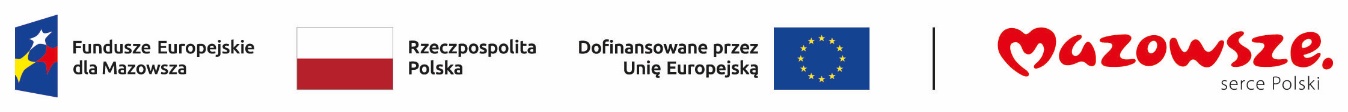 „Aktywizacja zawodowa osób bezrobotnych w powiecie piaseczyńskim (I)”współfinansowanego z Europejskiego Funduszu Społecznego Plus w ramach Funduszy Europejskich dla Mazowsza 2021-2027..………………., dnia...................   (miejscowość)……………………………………………Imię i NazwiskoWNIOSEKO UDZIELENIE DNI WOLNYCHNa podstawie art. 53 ust. 7a ustawy z dnia 20 kwietnia 2004 r. o promocji zatrudnienia i instytucjach rynku pracy (Dz.U. z 2023 r. poz. 735 ze zm.) zwracam się z uprzejmą prośbą o udzielenie ........... dnia/dni wolnego/ych w terminie ................................................................…………………………………..			…………………………………../podpis osoby odbywającej staż/ 			/zgoda opiekuna lub Organizatora/-----------------------------------------------------------------------------------------------------------------------------------„Aktywizacja zawodowa osób bezrobotnych w powiecie piaseczyńskim (I)”współfinansowanego z Europejskiego Funduszu Społecznego Plus w ramach Funduszy Europejskich dla Mazowsza 2021-2027…………………., dnia................... (miejscowość)……………………………………………Imię i NazwiskoWNIOSEKO UDZIELENIE DNI WOLNYCHNa podstawie art. 53 ust. 7a ustawy z dnia 20 kwietnia 2004 r. o promocji zatrudnienia i instytucjach rynku pracy (Dz.U. z 2023 r. poz. 735 ze zm.) zwracam się z uprzejmą prośbą o udzielenie ........... dnia/dni wolnego/ych w terminie ................................................................…………………………………..			…………………………………../podpis osoby odbywającej staż/ 			/zgoda opiekuna lub Organizatora/